PERFIL PROFESIONALMe caracterizo por ser una persona productiva, hábil y comprometida, tengo la disposición continua de adquirir nuevas habilidades y destrezas, que enriquezcan mi formación profesional. Poseo el conocimiento y la experiencia necesaria en el área de gastronomía y gestión de restaurantes, por lo cual, cuento con la capacidad de utilizar adecuadamente las herramientas de cocina y de manejar debidamente las normas y procedimientos de manipulación de alimentos.FORMACION ACADEMICAEstudios universitarios:LASALLE COLLAGE INTERNACIONALCarrera 13#75-74 Bogotá, Colombia.Programa o carrera: Gastronomía y Gestión de Restaurantes.Estado actual: Finalizando estudios.Estudios secundarios:COLEGIO MIXTO INTEGRACION MODERNACalle 4#71ª-41 Bogotá, Colombia.Tel: 2901653.Bachillerato AcadémicoLegua extranjera:Ingles general (upper intermediate) e inglés con propósitos académicos nivel 1PERFORMANCE INSTITUTEMelbourne, AustraliaLevel 2, 227 Flinders st Vic 3000 Tel: +61 3 9650 4080 Fax: +61 3 9650 8030
info@performance.edu.auEXPERIENCIA LABORALRESTAURANTE LA.CADEMIA.Carrera 13 # 77- 3. Bogotá, Colombia.Teléfono: 3494727.PASANTIAS: 4 meses (servicio + cocina).RESTURANTE EL MOLINOKm12.5víalacalera Tel: 300 3219229Ayudante en cocina.REFERENCIASPEDRO N. RINCON C.Gerente general.Ferre Victoria, Parking Éxito.Teléfono: 311-8666308.CAROLINA BALLEN A.UPN.Lic. En Psicología y pedagogía.Teléfono: 7339388. 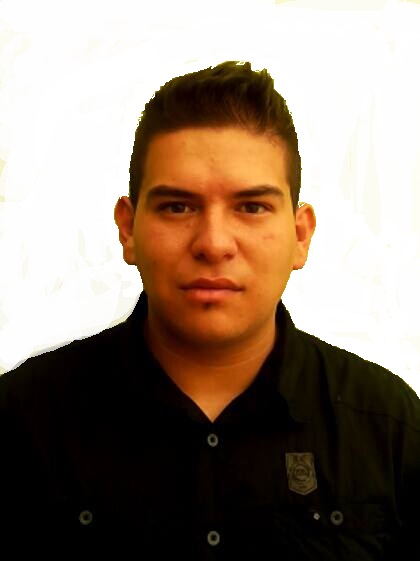 